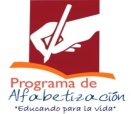 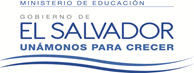 MINISTERIO DE EDUCACIÓNDIRECCIÓN NACIONAL DE EDUCACIÓN DE JÓVENES Y ADULTOSGERENCIA DE ALFABETIZACIÓNDIRECCIÓN DEPARTAMENTAL DE EDUCACIÓN DE SAN MIGUELPROGRAMA DE ALFABETIZACIONPROMOTOR:Julio Ernesto Amaya MartínezDEPARTAMENTO:San Miguel ZONAS:Cantón Oromontique y San Pedro ArenalesPRESENTACIÓNEl presente informe correspondiente a los meses comprendidos entre Mayo y Diciembre del año 2018 describe acciones ejecutadas y a ejecutar y resultados en el marco del avance y desarrollo del Programa de alfabetización, en el Cantón Oromontique y San Pedro Arenales  del municipio de Chinameca, la descripción de cada una de las actividades realizadas ha sido sobre la base de las fases establecidas. En este sentido se han desarrollado y se desarrollarán actividades, como: Coordinación con los diferentes actores sociales: Directores de Centros Educativos de Educación Básica y Media; personal encargado del área de proyección social en diferentes instituciones de la zona,  líderes y lideresas  comunitarios, iglesias, promotores de salud, estructuras comunitarias (ADESCOS); además se han realizado y se realizarán  jornadas de promoción, capacitación y  apoyo a jóvenes de educación  Básica y Media, con el fin de hacer un buen proceso de alfabetización en las diferentes áreas, contando con facilitadores de Círculos de alfabetización y Coordinadores de  grupos;  actualmente se ha logrado iniciar en su totalidad los círculos de alfabetización por parte de los estudiantes de las distintas instituciones de educación básica y media; como facilitadores voluntarios. Por otra parte, se ha participado en reuniones y jornadas de capacitación con el equipo técnico Departamental.PERIODO DE EJECUCIÓNEl periodo de ejecución del proyecto de alfabetización de los cantones Oromontique y San Pedro Arenales es de 8 meses iniciando en Mayo y culminando en Diciembre.JUSTIFICACIÓNLa alfabetización de jóvenes y adultos es uno de los problemas más delicados a nivel mundial, es un logro social y cultural, así como también cognitivo, que les permitirá a las personas involucradas en el proceso, en el presente y en el futuro, participar en diversos grupos de actividades que, en cierto modo, implican leer y escribir. Tales como: leer el diario, pagar los impuestos, observar las indicaciones y carteles publicitarios en las calles, escribir y leer cartas y muchas otras actividades y derechos que nos hacen desarrollarnos como personas, ser críticos y conscientes respecto a la realidad que nos rodea; por tanto la Alcaldía Municipal de Chinameca ha tomado a bien  el desarrollar este programa de alfabetización como una forma de responder a la necesidad de las comunidades de tener acceso a la educación. Los planes y programas de alfabetización de jóvenes y adultos juegan un papel de gran importancia en la educación, tienen la misión de integrar personas que generalmente trabajan o realizan una actividad productiva que les impide asistir a una escuela diurna, o bien sea por la edad del individuo. En la actualidad el analfabetismo, es un problema muy importante en la realidad educativa del país, ya que existen poblaciones donde jóvenes adultos e incluso adultos mayores no tienen acceso a modelos de enseñanza formales y por eso es la importancia del desarrollo de modalidades de alfabetización ya que constituye un proceso profundamente social que se inserta en las relaciones sociales con las personas más cercanas de su entorno.OBJETIVOS:General: Erradicar el analfabetismo en los cantones Oromontique y San Pedro Arenales del municipio de Chinameca departamento de San Miguel.Específicos:Promover acciones encaminadas a la alfabetización de jóvenes y adultos en los cantones Oromontique y San Pedro Arenales. Desarrollar actividades en las zonas asignadas durante las vistas a los círculos de alfabetización del municipio de Chinameca.Realizar jornadas de monitoreo a círculos de alfabetización o visitas domiciliares a las personas asociadas en sus respectivos caseríos y cantones del municipio de Chinameca.METAS:Asociar el mayor número de personas posibles al proyecto.Incorporar facilitadores de cada comunidad.Monitorear constantemente  los círculos de los distintos Cantones asignados.Organizar exitosamente diversos círculos de alfabetización.ACTIVIDADES PREVISTAS EN EL PROYECTO:Estas actividades serán las que se llevaran a cabo durante la duración del proyecto.ESTRATEGIAS:Carga horaria Diferenciada: La educación básica de adultos conducente al título de Graduado en Educación Secundaria es, lógicamente, mucho más corta que la Educación Primaria y la Educación Secundaria formal, para niños, mientras que el Bachillerato puede alargarse un curso más que el de la oferta ordinaria. No existen estas organizaciones diferenciadas en la Formación Profesional Reglada, salvo en las ofertas de la modalidad a distancia.Uutilización de las Tecnologías de la Información y la Comunicación (TICs), especialmente las plataformas LMS o de educación a distancia, siendo en el contexto de la enseñanza para adultos donde más se utiliza el e-Learning.Variación de la distribución de los contenidos de enseñanza-aprendizaje en algunas enseñanzas. En concreto, en la educación básica de adultos los conceptos se organizan en campos de conocimiento.Utilización flexible de los itinerarios educativos, en cuanto a entrada o incorporación a los mismos según el nivel de referencia que acredite cada persona, seguimiento parcial de los planes de estudio o  permanencia reiterada en los niveles educativos en virtud de circunstancias personales.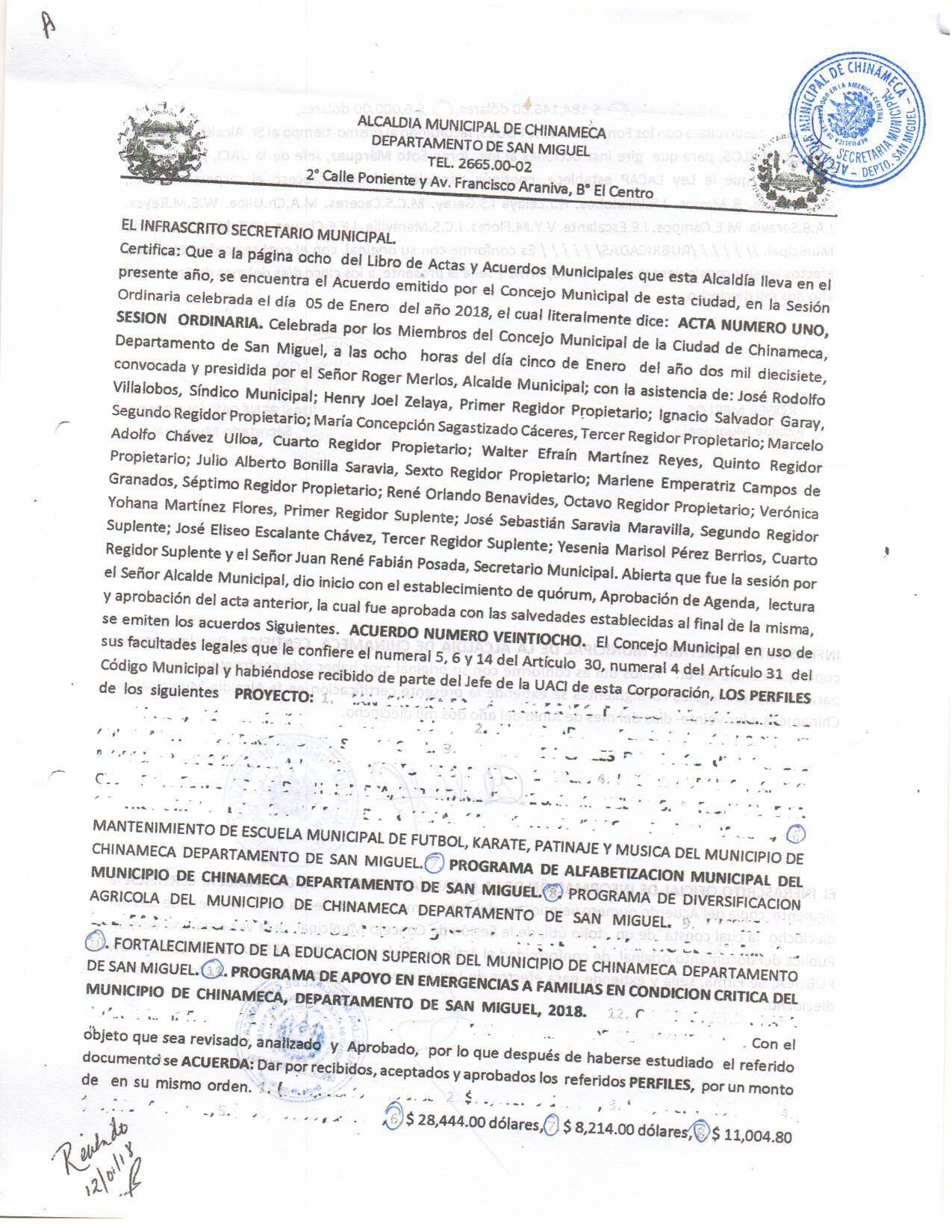 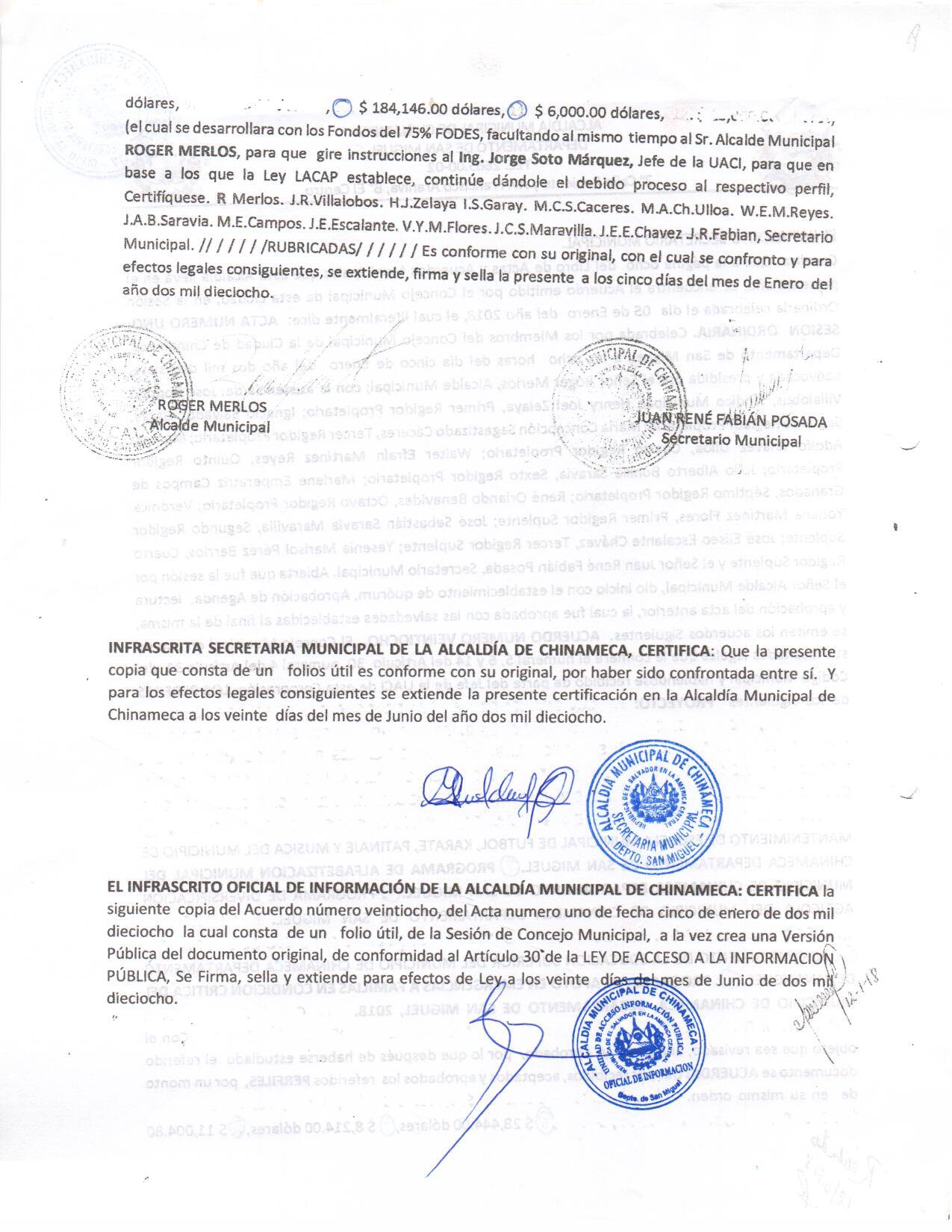 FASES ACTIVIDADMESPLANIFICACIÓN Y   ORGANIZACIÓN Trabajo territorial en la zona asignada para coordinar con actores e instituciones locales.MayoPLANIFICACIÓN Y   ORGANIZACIÓN Promoción, divulgación y sensibilización del Programa Nacional de Alfabetización.MayoPLANIFICACIÓN Y   ORGANIZACIÓN Realización de censos en la zona asignadaMayoPLANIFICACIÓN Y   ORGANIZACIÓN Elaboración de planes de trabajo.MayoPLANIFICACIÓN Y   ORGANIZACIÓN Organización y funcionamiento de comisiones municipales y localesMayoCAPACITACIÓN A EQUIPOS DE PROMOCIÓN.Capacitación a equipo de promoción.MayoCAPTACIÓN DE VOLUNTARIOS Visitas a Centros EducativosMayoCAPTACIÓN DE VOLUNTARIOS Reuniones con padres de familiasMayoCAPTACIÓN DE VOLUNTARIOS Reuniones en Alcaldías MunicipalesMayoCAPTACIÓN DE VOLUNTARIOS Reuniones en Iglesias, otros.MayoCAPACITACIÓN  A FACILITADORES Planificación de las capacitaciones a las personas alfabetizadoras  voluntarias.MayoCAPACITACIÓN  A FACILITADORES Logística para las capacitacionesMayoCAPACITACIÓN  A FACILITADORES Ratificación de las personas facilitadoras seleccionadasMayoCAPACITACIÓN  A FACILITADORES Realización de jornadas de capacitaciones a facilitadoresMayoCAPACITACIÓN  A FACILITADORES Monitoreo y evaluación de las jornadas de capacitacionesMayoORGANIZACIÓN, INSCRIPCIÓN Y MATRICULA. Identificación y pre-inscripción de asociados.MayoORGANIZACIÓN, INSCRIPCIÓN Y MATRICULA. Reuniones con asociados para definición de días y horarios.MayoORGANIZACIÓN, INSCRIPCIÓN Y MATRICULA. Llenado de F3.MayoORGANIZACIÓN, INSCRIPCIÓN Y MATRICULA. Recepción y revisión de F3MayoORGANIZACIÓN, INSCRIPCIÓN Y MATRICULA. Preparación y traslado de materiales a los círculos de alfabetización.MayoORGANIZACIÓN, INSCRIPCIÓN Y MATRICULA. Inicio de círculos de alfabetización.MayoORGANIZACIÓN, INSCRIPCIÓN Y MATRICULA. Verificación de campo de F3.MayoORGANIZACIÓN, INSCRIPCIÓN Y MATRICULA. Ingreso y matricula de asociados verificados en el sistema.Mayo6. DESARROLLO DE MONITOREO Y SEGUIMIENTO A CIRCULOS DE ALFABETIZACIÓNDepuración de datos en físico y en el sistema.JunioJulioAgostoSeptiembreOctubreNoviembre6. DESARROLLO DE MONITOREO Y SEGUIMIENTO A CIRCULOS DE ALFABETIZACIÓNVerificar el registro de avance en logros de competencias de asociados.JunioJulioAgostoSeptiembreOctubreNoviembre6. DESARROLLO DE MONITOREO Y SEGUIMIENTO A CIRCULOS DE ALFABETIZACIÓNJornada de análisis de hallazgos del monitoreo.JunioJulioAgostoSeptiembreOctubreNoviembre6. DESARROLLO DE MONITOREO Y SEGUIMIENTO A CIRCULOS DE ALFABETIZACIÓNverificación de logros de competencias para efectos de certificación.JunioJulioAgostoSeptiembreOctubreNoviembre6. DESARROLLO DE MONITOREO Y SEGUIMIENTO A CIRCULOS DE ALFABETIZACIÓNActualización y depuración de base de datos.JunioJulioAgostoSeptiembreOctubreNoviembreACREDITACIÓN Y CIERRE Presentación y revisión de Libro de Registro.Diciembre ACREDITACIÓN Y CIERRE Elaboración de cuadros de promoción.Diciembre ACREDITACIÓN Y CIERRE Ingreso de notas al sistema de la Cartilla 1.Diciembre ACREDITACIÓN Y CIERRE Llenado de certificados, según Libro y Base de datos.Diciembre ACREDITACIÓN Y CIERRE Liquidación de materiales.Diciembre ACREDITACIÓN Y CIERRE Verificación de documentación de respaldos.Diciembre 8. EVALUACIÓNPromociones y clausuras.Diciembre 8. EVALUACIÓNInforme final de resultadosDiciembre OTRAS ACCIONES NO CONTEMPLADAS EN LAS FASES. OTRAS ACCIONES NO CONTEMPLADAS EN LAS FASES. OTRAS ACCIONES NO CONTEMPLADAS EN LAS FASES. 